Львівський національний університет імені Івана Франка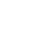 Кафедра французької філології“ЗАТВЕРДЖУЮ”Голова Вченої радифакультету іноземних мовдоц. Сулим В.Т.___________________________“______”_______________ 2017 р.РОБОЧА ПРОГРАМА НАВЧАЛЬНОЇ ДИСЦИПЛІНИЕпоха Ренесансу у розвитку іспанської мови (назва навчальної дисципліни)галузі знань				03 Гуманітарні науки(шифр і назва галузі знань)напряму підготовки			035 Філологія(шифр і назва напряму підготовки)спеціалізації	035.05 Романські мови та літератури (переклад включно): іспанська мова та література(шифр і назва спеціалізації)факультету				іноземних мов(назва факультету)Кредитно-модульна системаорганізації навчального процесу2017 – 2018Епоха Ренесансу у розвитку іспанської мови. Робоча програма навчальної дисципліни складена на основі освітньо-професійної програми ГСВО 03 Гуманітарні науки, напряму 035 Філологія, варіативної частини освітньо-професійної програми спеціалізації 035.05 Романські мови та літератури (переклад включно): іспанська мова та література, 2017 року.Розробник: ас.,к.ф.н. Кабов А.В.(вчена ступінь, вчене звання, ім’я та ініціали автора (ів) програми)Робоча програма затверджена на засіданні кафедри французької філологіїПротокол № 1 від “13” вересня 2017 року.Завідувач кафедри французької філології________________ /проф. Помірко Р.С./(підпис)			(прізвище та ініціали)“13” вересня 2017 р.Схвалено методичною комісією за напрямом підготовки 035 Філологія, спеціалізацією 035.05 Романські мови та літератури (переклад включно): іспанська мова та література, 2017 р. _______________________________________________________________                                                                                                                                                                    (шифр, назва)Протокол № ___ від.  “____”________________2017 р.“_____”________________2017 р. Голова     доц. Сулим В.Т.       (_____________________)                                                                                                                               (підпис)                                   (прізвище та ініціали)         Кабов А.В., 2017Опис навчальної дисципліни(Витяг з робочої програми  навчальної дисципліни “Епоха Ренесансу у розвитку іспанської мови”)Мета та завдання навчальної дисципліниМета: ознайомити студентів з особливостями епохи Ренесансу та поняття «Золотого Століття» в Іспанії та їх впливом на розвиток іспанської мови XVI-XVII століть.Завдання: ознайомити з визначними мовознавцями та мовознавчими дослідженнями в Іспанії в епоху «Золотого Століття», зі станом орфографії, правилами пунктуації, фонетикою, морфосинтаксисом, лексикою, літературою та культурою «Золотого Століття» та їхнім впливом на формування іспанської літературної мови.У результаті вивчення даного курсу студент повинен знати:- особливості епохи Ренесансу та поняття «Золотого Століття» в Іспанії - основні фонетичні, граматичні та лексичні особливості іспанської мови епохи «Золотого Століття»вміти:- аналізувати наслідки впливу епохи Ренесансу на іспанську мову  - розрізняти фонетичні, морфологічні, синтаксичні та лексичні особливості іспанської мови епохи «Золотого Століття»Програма навчальної дисципліни  Змістовий модуль 1: Особливості епохи Ренесансу в Іспанії.Тема 1. Історичні передумови появи Ренесансу в Іспанії.Тема 2. Поняття «Золотого Століття».Тема 3. Розвиток науки та культури.Тема 4. Поширення та престиж іспанської мови в Європі та в Латинській Америці.Змістовий модуль 2: Розвиток іспанської лінгвістичної думки в епоху «Золотого Століття»Тема 1. Перша граматика іспанської мови Антоніо де Небріхи (1492)Тема 2. Творчість граматистів XVI-XVII ст. (Віллалон, Хіменес Патон, Гонсало Корреас, Хуан Віллар)Тема 3. Відомі лексикографічні праці епохи «Золотого Століття».Тема 4. Вплив мов автохтонного населення Латинської Америки на лінгвістичну думку та лексикографію іспанської мови.Змістовий модуль 3: Основні орфографічні, пунктуаційні, фонетичні, морфосинтаксичні та лексичні особливості іспанської мови «Золотого Століття»Тема 1. Основні орфографічні та пунктуаційні особливості іспанської мови «Золотого Століття.Тема 2. Основні фонетичні особливості іспанської мови «Золотого Століття».Тема 3. Основні морфосинтаксичні особливості іспанської мови «Золотого Століття».Тема 4. Основні лексичні особливості іспанської мови «Золотого Століття». Змістовий модуль 4: Вплив поезії та літератури на розвиток іспанської мови «Золотого Століття» Тема 1. Творчість Гарсіласо де ла Вега і Хуана Боскана та їх вплив на іспанську мову «Золотого Століття».Тема 2. Свята Тереза та Святий Хуан де ла Круз як представники напрямку містицизму в іспанській літературі та їх вплив на літературну мову.Тема 3. Вплив Контрреформації та творчості Луїса з Гранади та Луїса з Леону на літературну іспанську мову.Тема 4. Фернандо де Еррера як представник високого стилю іспанської поетичної мови.Структура навчальної дисципліни6. Самостійна  роботаКритерії успішностіПоточне оцінювання всіх видів навчальної діяльності студента здійснюється в національній 4-бальній системі (“, “, “, “). Критерії такого оцінювання подані в таблиці далі (1 – № п/п; 2 – види навчальної діяльності; 3 – оцінка; 4 – критерії оцінки).9. Розподіл балів, що присвоюється студентамРозподіл балів, які отримують студенти (для заліку)Шкала оцінювання: Університету, національна та ECTS10. Рекомендована літератураБазова1) Lapesa Rafael, Historia de la lengua española, Madrid, Gredos, 1981.2)https://dialnet.unirioja.es/servlet/articulo;jsessionid=C008D565A5C0308884584B48C0C90728.dialnet01?codigo=60237153)https://buleria.unileon.es/bitstream/handle/10612/971/Castro.pdf?sequence=14)http://www.cervantesvirtual.com/obra/la-conciencia-linguistica-en-el-siglo-de-oro--/5) https://dialnet.unirioja.es/descarga/articulo/58499.pdf6) https://dialnet.unirioja.es/descarga/articulo/5360215.pdf7) https://cvc.cervantes.es/literatura/aih/pdf/08/aih_08_1_010.pdf8) http://www.tdx.cat/bitstream/handle/10803/4855/fsm1de2.pdfІнформаційні ресурси1. www.dialnet.es2. www.cervantesvirtual.com3. www.rebiun.orgНайменування показників Галузь знань, напрям підготовки, освітньо-кваліфікаційний рівеньХарактеристика навчальної дисципліниХарактеристика навчальної дисципліниХарактеристика навчальної дисципліниНайменування показників Галузь знань, напрям підготовки, освітньо-кваліфікаційний рівеньденна форма навчаннязаочна форма навчаннязаочна форма навчанняКількість кредитів – 3Галузь знань03 «Гуманітарні науки»  (шифр, назва)Нормативна(за вибором студента)Нормативна(за вибором студента)Нормативна(за вибором студента)Модулів – 2Напрям підготовки035 «Філологія»  (шифр, назва)Рік підготовки:Рік підготовки:Рік підготовки:Змістових модулів – 4Спеціалізація035.05  «Романські мови та літератури (переклад включно): іспанська мова та література»111Курсова роботаСпеціалізація035.05  «Романські мови та літератури (переклад включно): іспанська мова та література»СеместрСеместрСеместрЗагальна кількість годин – 90Спеціалізація035.05  «Романські мови та літератури (переклад включно): іспанська мова та література»1-й1-й2-йЗагальна кількість годин – 90Спеціалізація035.05  «Романські мови та літератури (переклад включно): іспанська мова та література»ЛекціїЛекціїЛекціїТижневих годин для денної форми навчання:аудиторних – 2самостійної роботи студента – Освітньо-кваліфікаційний рівень:«магістр»  год. год.32 год.Тижневих годин для денної форми навчання:аудиторних – 2самостійної роботи студента – Освітньо-кваліфікаційний рівень:«магістр» Практичні, семінарськіПрактичні, семінарськіПрактичні, семінарськіТижневих годин для денної форми навчання:аудиторних – 2самостійної роботи студента – Освітньо-кваліфікаційний рівень:«магістр»          год.         год.год.Тижневих годин для денної форми навчання:аудиторних – 2самостійної роботи студента – Освітньо-кваліфікаційний рівень:«магістр» ЛабораторніЛабораторніЛабораторніТижневих годин для денної форми навчання:аудиторних – 2самостійної роботи студента – Освітньо-кваліфікаційний рівень:«магістр»  год. год. год.Тижневих годин для денної форми навчання:аудиторних – 2самостійної роботи студента – Освітньо-кваліфікаційний рівень:«магістр» Самостійна роботаСамостійна роботаСамостійна роботаТижневих годин для денної форми навчання:аудиторних – 2самостійної роботи студента – Освітньо-кваліфікаційний рівень:«магістр»  год. год.58 год.Тижневих годин для денної форми навчання:аудиторних – 2самостійної роботи студента – Освітньо-кваліфікаційний рівень:«магістр» ІНДЗ: ІНДЗ: ІНДЗ: Тижневих годин для денної форми навчання:аудиторних – 2самостійної роботи студента – Освітньо-кваліфікаційний рівень:«магістр» Вид контролю: залікВид контролю: залікВид контролю: залікНазви змістових модулів і темКількість годинКількість годинКількість годинКількість годинКількість годинКількість годинКількість годинКількість годинНазви змістових модулів і темДенна формаДенна формаДенна формаДенна формаДенна формаДенна формаДенна формаДенна формаНазви змістових модулів і темУсього у тому числіу тому числіу тому числіу тому числіу тому числіу тому числіу тому числіНазви змістових модулів і темУсього лплабіндіндіндср1Змістовий модуль 1. Особливості епохи Ренесансу в Іспанії.Змістовий модуль 1. Особливості епохи Ренесансу в Іспанії.Змістовий модуль 1. Особливості епохи Ренесансу в Іспанії.Змістовий модуль 1. Особливості епохи Ренесансу в Іспанії.Змістовий модуль 1. Особливості епохи Ренесансу в Іспанії.Змістовий модуль 1. Особливості епохи Ренесансу в Іспанії.Змістовий модуль 1. Особливості епохи Ренесансу в Іспанії.Змістовий модуль 1. Особливості епохи Ренесансу в Іспанії.Змістовий модуль 1. Особливості епохи Ренесансу в Іспанії.Тема 1. Історичні передумови появи Ренесансу в Іспанії.523Тема 2. Поняття «Золотого Століття».523Тема 3. Розвиток науки та культури.523Тема 4. Поширення та престиж іспанської мови в Європі та в Латинській Америці.523Разом – зм. модуль 120812Змістовий модуль 2. Розвиток іспанської лінгвістичної думки в епоху «Золотого Століття»Змістовий модуль 2. Розвиток іспанської лінгвістичної думки в епоху «Золотого Століття»Змістовий модуль 2. Розвиток іспанської лінгвістичної думки в епоху «Золотого Століття»Змістовий модуль 2. Розвиток іспанської лінгвістичної думки в епоху «Золотого Століття»Змістовий модуль 2. Розвиток іспанської лінгвістичної думки в епоху «Золотого Століття»Змістовий модуль 2. Розвиток іспанської лінгвістичної думки в епоху «Золотого Століття»Змістовий модуль 2. Розвиток іспанської лінгвістичної думки в епоху «Золотого Століття»Змістовий модуль 2. Розвиток іспанської лінгвістичної думки в епоху «Золотого Століття»Змістовий модуль 2. Розвиток іспанської лінгвістичної думки в епоху «Золотого Століття»Тема 1. Перша граматика іспанської мови Антоніо де Небріхи (1492)523Тема 2. Творчість граматистів XVI-XVII ст. (Віллалон, Хіменес Патон, Гонсало Корреас, Хуан Віллар)523Тема 3. Відомі лексикографічні праці епохи «Золотого Століття».523Тема 4. Вплив мов автохтонного населення Латинської Америки на лінгвістичну думку та лексикографію іспанської мови.523Разом – зм. модуль 220812Змістовий модуль 3. Основні орфографічні, пунктуаційні, фонетичні, морфосинтаксичні та лексичні особливості іспанської мови «Золотого Століття»Змістовий модуль 3. Основні орфографічні, пунктуаційні, фонетичні, морфосинтаксичні та лексичні особливості іспанської мови «Золотого Століття»Змістовий модуль 3. Основні орфографічні, пунктуаційні, фонетичні, морфосинтаксичні та лексичні особливості іспанської мови «Золотого Століття»Змістовий модуль 3. Основні орфографічні, пунктуаційні, фонетичні, морфосинтаксичні та лексичні особливості іспанської мови «Золотого Століття»Змістовий модуль 3. Основні орфографічні, пунктуаційні, фонетичні, морфосинтаксичні та лексичні особливості іспанської мови «Золотого Століття»Змістовий модуль 3. Основні орфографічні, пунктуаційні, фонетичні, морфосинтаксичні та лексичні особливості іспанської мови «Золотого Століття»Змістовий модуль 3. Основні орфографічні, пунктуаційні, фонетичні, морфосинтаксичні та лексичні особливості іспанської мови «Золотого Століття»Змістовий модуль 3. Основні орфографічні, пунктуаційні, фонетичні, морфосинтаксичні та лексичні особливості іспанської мови «Золотого Століття»Змістовий модуль 3. Основні орфографічні, пунктуаційні, фонетичні, морфосинтаксичні та лексичні особливості іспанської мови «Золотого Століття»Тема 1. Основні орфографічні та пунктуаційні особливості іспанської мови «Золотого Століття.624Тема 2. Основні фонетичні особливості іспанської мови «Золотого Століття.624Тема 3. Основні морфосинтаксичні особливості іспанської мови «Золотого Століття.624Тема 4. Основні лексичні особливості іспанської мови «Золотого Століття. 624Разом – зм. модуль 32481616Змістовий модуль 4. Вплив поезії та літератури на розвиток іспанської мови «Золотого Століття»Змістовий модуль 4. Вплив поезії та літератури на розвиток іспанської мови «Золотого Століття»Змістовий модуль 4. Вплив поезії та літератури на розвиток іспанської мови «Золотого Століття»Змістовий модуль 4. Вплив поезії та літератури на розвиток іспанської мови «Золотого Століття»Змістовий модуль 4. Вплив поезії та літератури на розвиток іспанської мови «Золотого Століття»Змістовий модуль 4. Вплив поезії та літератури на розвиток іспанської мови «Золотого Століття»Змістовий модуль 4. Вплив поезії та літератури на розвиток іспанської мови «Золотого Століття»Змістовий модуль 4. Вплив поезії та літератури на розвиток іспанської мови «Золотого Століття»Змістовий модуль 4. Вплив поезії та літератури на розвиток іспанської мови «Золотого Століття»Тема 1. Творчість Гарсіласо де ла Вега і Хуана Боскана та їх вплив на іспанську мову «Золотого Століття».624Тема 2. Свята Тереза та Святий Хуан де ла Круз як представники напрямку містицизму в іспанській літературі та їх вплив на літературну мову.725Тема 3. Вплив Контрреформації та творчості Луїса з Гранади та Луїса з Леону на літературну іспанську мову.624Тема 4. Фернандо де Еррера як представник високого стилю іспанської поетичної мови.725Разом – зм. модуль 426818Усього годин903258№ з/пНазва темиКількість годин1.Історичні передумови появи Ренесансу в Іспанії.32.Поняття «Золотого Століття».33.Розвиток науки та культури.34.Поширення та престиж іспанської мови в Європі та в Латинській Америці.35.Перша граматика іспанської мови Антоніо де Небріхи (1492)36.Творчість граматистів XVI-XVII ст. (Віллалон, Хіменес Патон, Гонсало Корреас, Хуан Віллар)37.Відомі лексикографічні праці епохи «Золотого Століття».38.Вплив мов автохтонного населення Латинської Америки на лінгвістичну думку та лексикографію іспанської мови.39.Основні орфографічні та пунктуаційні особливості іспанської мови «Золотого Століття.410.Основні фонетичні особливості іспанської мови «Золотого Століття.411.Основні морфосинтаксичні особливості іспанської мови «Золотого Століття.412.Основні лексичні особливості іспанської мови «Золотого Століття. 413.Творчість Гарсіласо де ла Вега і Хуана Боскана та їх вплив на іспанську мову «Золотого Століття».414.Свята Тереза та Святий Хуан де ла Круз як представники напрямку містицизму в іспанській літературі та їх вплив на літературну мову.515.Вплив Контрреформації та творчості Луїса з Гранади та Луїса з Леону на літературну іспанську мову.416.Фернандо де Еррера як представник високого стилю іспанської поетичної мови.5Усього годин5812341.Аудиторнаробота590-100% виконаних робіт 475-89% виконаних робіт350-74% виконаних робіт2Менше 50% виконаних робіт2.Самостійна робота студента590-100% виконаних робіт 2.Самостійна робота студента475-89% виконаних робіт2.Самостійна робота студента350-74% виконаних робіт2.Самостійна робота студента2Менше 50% виконаних робіт3Модульна контрольна робота590-100% виконання усіх розділів модульної контрольної роботи3Модульна контрольна робота475-89% виконання усіх розділів модульної контрольної роботи3Модульна контрольна робота350-74% виконання усіх розділів модульної контрольної роботи3Модульна контрольна робота2Менше 50% виконання усіх розділів модульної контрольної роботиПоточне тестування та самостійна роботаПоточне тестування та самостійна роботаПоточне тестування та самостійна роботаПоточне тестування та самостійна роботаПоточне тестування та самостійна роботаПоточне тестування та самостійна роботаПоточне тестування та самостійна роботаПоточне тестування та самостійна роботаПоточне тестування та самостійна роботаПоточне тестування та самостійна роботаПоточне тестування та самостійна роботаПоточне тестування та самостійна роботаПоточне тестування та самостійна роботаПоточне тестування та самостійна роботаПоточне тестування та самостійна роботаПоточне тестування та самостійна роботаПоточне тестування та самостійна роботаПоточне тестування та самостійна роботаПоточне тестування та самостійна роботаПоточне тестування та самостійна роботаПоточне тестування та самостійна роботаПоточне тестування та самостійна роботаСумаЗмістові модулі №1, №2Змістові модулі №1, №2Змістові модулі №1, №2Змістові модулі №1, №2Змістові модулі №1, №2Змістові модулі №1, №2Змістові модулі №1, №2Змістові модулі №1, №2Змістові модулі №1, №2Змістові модулі №1, №2Змістові модулі № 3, №4Змістові модулі № 3, №4Змістові модулі № 3, №4Змістові модулі № 3, №4Змістові модулі № 3, №4Змістові модулі № 3, №4Змістові модулі № 3, №4Змістові модулі № 3, №4Змістові модулі № 3, №4Змістові модулі № 3, №4Змістові модулі № 3, №4Змістові модулі № 3, №4СумаТ1 Т2Т3Т4Т1Т2Т3Т4Т1Т2Т2Т3Т3Т4Т4Т1Т2Т3Т466666666666666666688100Оцінка в балахОцінка  ECTSВизначенняЗа національною шкалоюОцінка в балахОцінка  ECTSВизначенняОцінка з диференційованого залікуЗалік90 –100АВідмінноВідмінноЗараховано81-89ВДуже добре ДобреЗараховано71-80СДобреДобреЗараховано61-70DЗадовільно Задовільно Зараховано51-60Е ДостатньоЗадовільно Зараховано1-50FXНезадовільноНезадовільноНе зараховано